EL CARTEL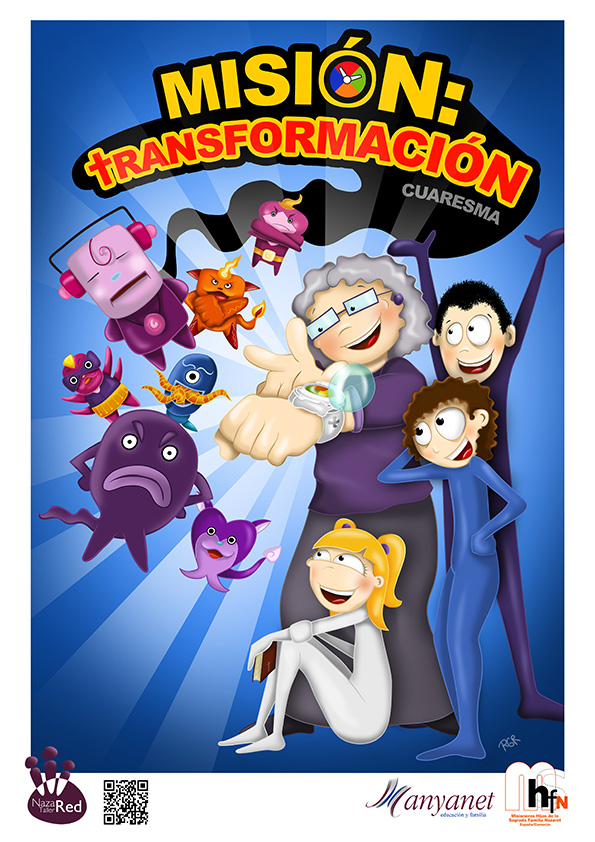 Un demonio llamado Temptation ha echado una maldición. Tenemos 40 días para transformar a estos personajes en su estado original, tal y como fueron creados. Una anciana y amiga de Jesús, tiene un súper reloj que nos dará las instrucciones para salvarlos a todos.La celebraciónMonición de entrada (maestra)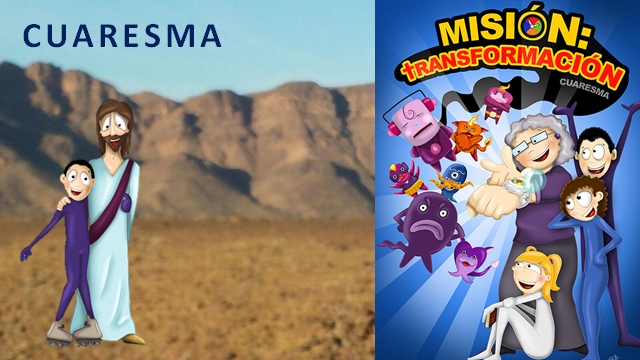 Bienvenidos a la iglesia. Hoy empezaremos a prepararnos para la fiesta de Jesús. Lo haremos de una manera muy especial: nos harán una cruz en la frente con ceniza, así recordaremos que hoy empezamos la Cuaresma. Iniciamos la celebración con un canto.Canto: a elegirBienvenida y explicación de la celebración (mosén) Evangelio Mt 6, 1-6. 16-18 Limosna, plegaria y ayuno (mosén) 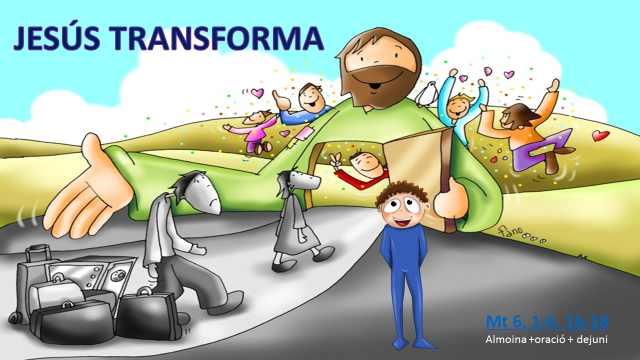 Adaptación: Jesús enseñó a sus amigos de la siguiente manera: Mirad, tenéis que ayudar a los demás; pero cuando lo hagáis, no digáis “Yo le he ayudado y tú no”. Tampoco os penséis que sois los más buenos y los demás son malos. Haced cosas buenas; porque así os pareceréis a mí.Yo os quiero mucho y quiero que os portéis bien y que me habléis en vuestras oraciones. Os daré la fuerza que necesitéis.Sus amigos se pusieron muy contentos con aquello que les había dicho Jesús.Homilía (mosén) Imposición de la ceniza (mosén y maestras) 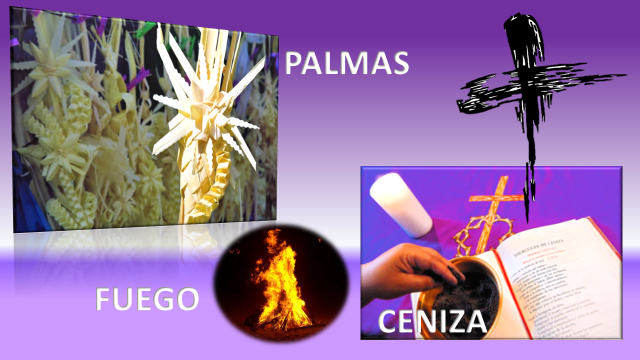 Se bendice la ceniza y se explica que se ha conseguido quemando las palmas del día de Ramos; a continuación se puede repartir a las profesoras para colaborar en la imposición.                                Se puede ir diciendo: Recuerda que Jesús te quierePadrenuestro (cantado o recitado) Bendición final (mosén) 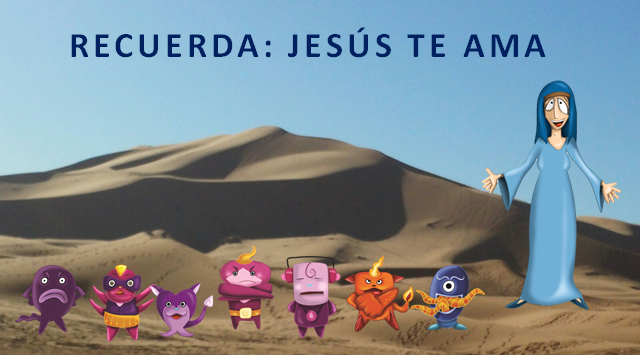 Recordad que Jesús nos ama y que, a partir de ahora, debemos esforzarnos en portarnos bien y hacer caso a los papás y a los profesores.Que Dios os acompañe: En el Nombre del Padre, del Hijo y del Espíritu Santo. Amén. Salimos en silencioOBJETIVOSParticipar de la imposición de la ceniza, como signo personal de compromisoPrepararnos interiormente para celebrar la Pascua MATERIAL ACTIVIDADCeniza (mosén) Póster Proyector + ordenador+ power pointAMBIENTACIÓNImagen de Jesús Velas encendidas al lado de la imagen de Jesús Panel de soporte, para colocar el lema de la celebraciónRECURSOS WEBhttp://pastoral.manyanet.org/wordpress/?lang=es  Taller Naza-Red